Обоснованиедля присвоения статуса базовой площадки образовательной организации.Данные об организации Муниципальное дошкольное образовательное учреждение «Детский сад № 65» ФИО руководителя – Галстян Ольга Витальевна. Адрес учреждения: 150047, г. Ярославль, ул Лермонтова д.42 Телефон (4852) 51-81-47 e-mail: yardou065@yandex.ru сайт организации: https://mdou65.edu.yar.ru/Предполагаемая тема площадки, результаты, критерии и показатели оценки результативности: «Технологии работы программы «ПРО-детей».Данные об ответственном лице за работу площадкиФИО Майкова Елена Сергеевна Должность – старший воспитательТелефон (4852) 51-81-47e-mail: yardou065@yandex.ru Наименование структурного подразделения, курирующего деятельность базовой площадки, ФИО куратора: кафедра дошкольного образования ГАУ ДПО ЯО ИРО, Сергеева Галина ВикторовнаОписание состояния методической деятельности Организации по выбранному направлению с обоснованием готовности к работе в статусе площадки:В 2017-2019 году педагоги детского сада прошли базовый курс подготовки авторской программы дошкольного образования «ПРОДЕТЕЙ» в организации «Рыбаков фонд». В Детском саду № 65 применяются в работе технологии данной программы. Своим опытом педагоги детского сада обмениваются на официальной странице программы в социальной сети facebook.  В 2018 году были проведены семинары для воспитателей г. Ярославля «Образовательная среда: играем или учимся?», «Технология «Утренний круг» как средство социально личностного развития ребенка».  Образовательная среда в группах, которых реализуются технологии программы обновлена в соответствии с концепцией программы «ПРО-детей».Педагоги детского сада реализуют следующие технологии и методы программы:- метод организации центров активности в предметно-пространственной среде группы;- метод планирования;- метод распределенной регуляции совместной деятельности детей (ко-регуляции);- метод символического действия;- метод планирования игры и работы в центрах активности;- методика моделирования письма;- методика работы в малых группах и парах.- методика «Загадки»- модель письма для планирования работы в центрах- методика «Графическая практика»- методика «Линейный календарь»- технология «Лаборатория историй».В детском саду создана творческая группа, которая обобщает имеющийся опыт и создает методическую копилку с практическими материалами.Результаты мониторинга педагогического процесса, проведенного по методике непрямой экспресс диагностики уровня психического развития дошкольников 3-7 лет П.А. Мясоеда, подтверждают, что системно организованная деятельность по предлагаемым методикам программы «ПРО-детей» формирует у дошкольников способность к саморазвитию, инициативность, самостоятельность, навыки сотрудничества в разных видах деятельности, таким образом, является одним из эффективных средств реализации требований ФГОС ДО.Описание состояния инновационной деятельности по выбранному направлению   Материал программы может быть представлен нашими педагогами как модель организации образовательного процесса посредством методов программы «ПРО-детей».  Педагогами отработан метод организации центров активности в предметно-пространственной среде группы.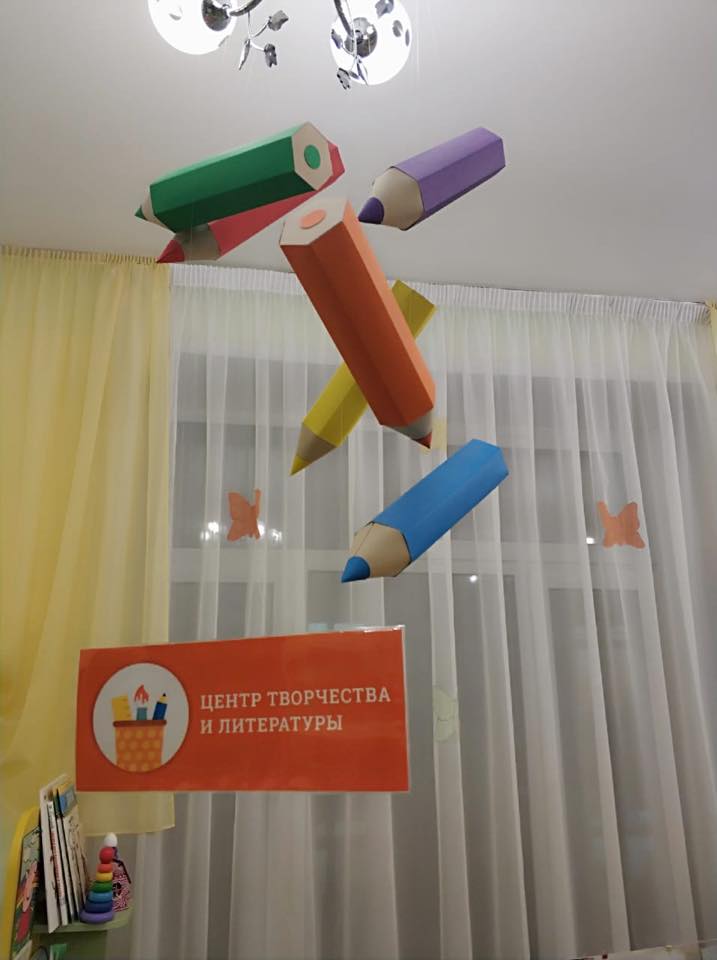 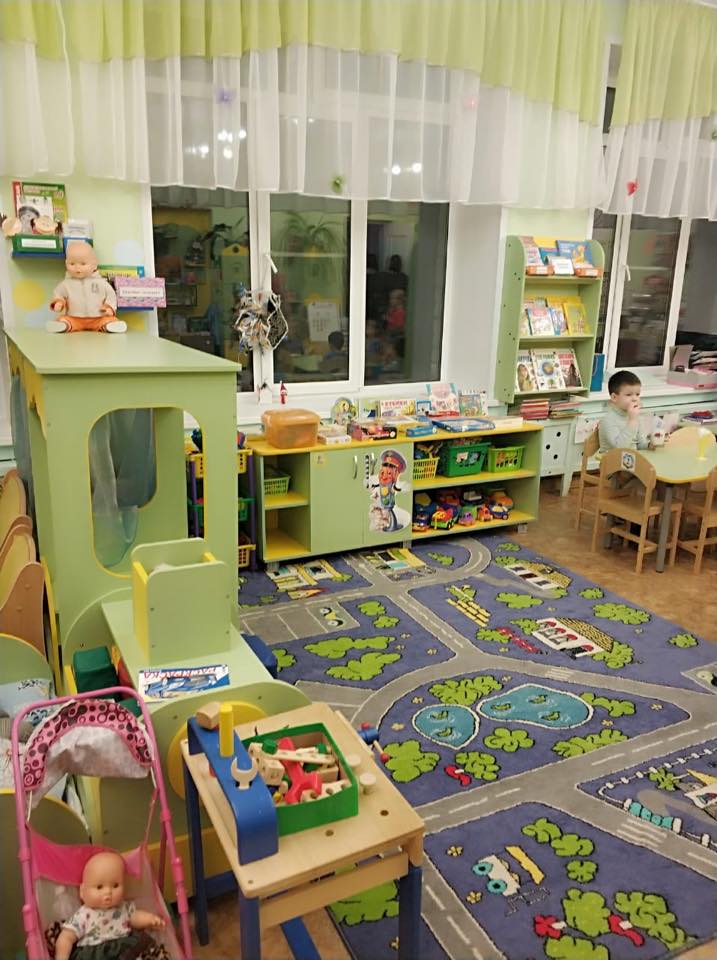 С успехом применяется метод «Загадка дня» и используется круг выбора.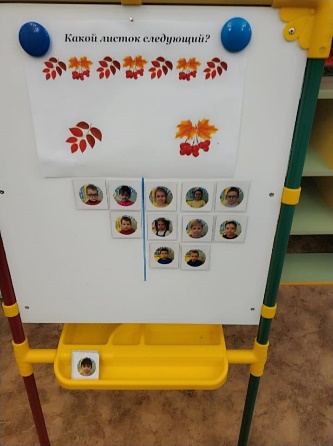 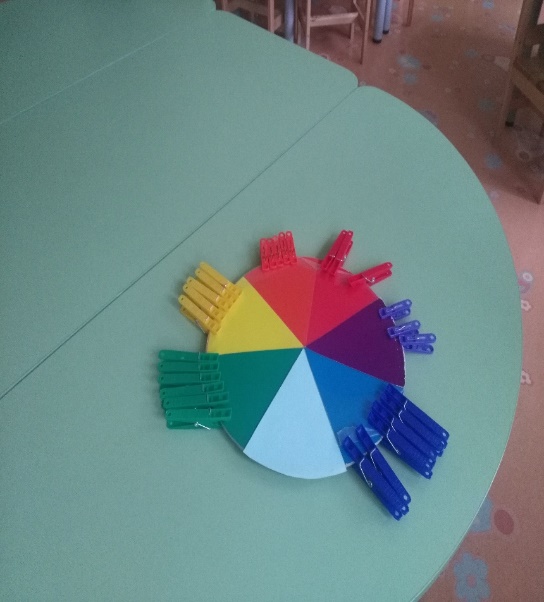 Осуществляется индивидуальный подход к каждому ребенку.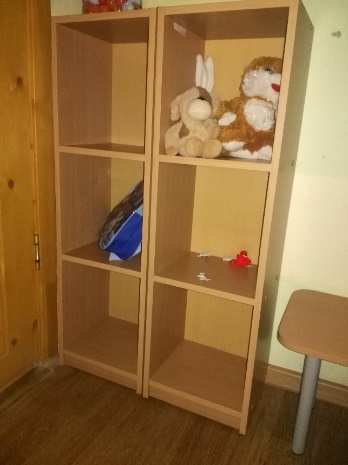 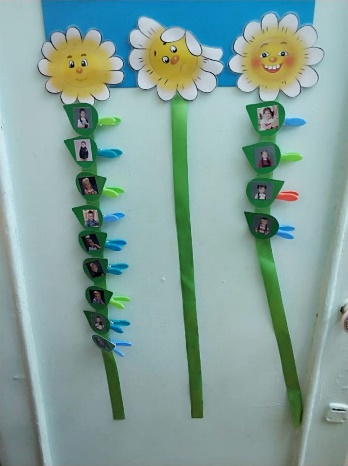 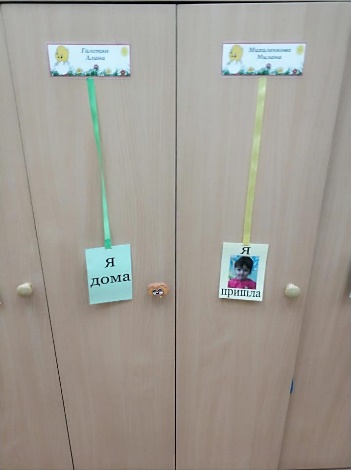 Высокая степень индивидуализации процесса позволит успешно применять программу в дошкольных учреждениях различных категорий и использовать ее в работе как с одаренными, так и с детьми с ограниченными возможностями здоровья.       Для того, чтобы новые подходы, ценности, технологии проникали в повседневную жизнь детских садов, существует множество путей: курсы повышения квалификации, мастер-классы, семинары. Однако при этом важно не только познакомить педагогов с перспективной идеей, но и увлечь, вдохновить на ее творческое развитие и поддержать по мере освоения. Педагоги детского сада готовы познакомить коллег с применением отдельных базовых методов и методик и рассказать о ведущих способах работы с детьми, которые необходимы для работы по программе.Описание состояния ресурсов: кадровых, материально-технических, информационных.   Педагогический коллектив организации стабильно сохраняется на протяжении 15 лет.  Коллектив работоспособный, творческий. Педагоги детского сада имеют опыт, способны воспринимать нововведения, внедрять их в практическую деятельность и транслировать его для коллег Педагогов без педагогического образования нет.  Образовательный ценз педагогов составляет 100%.По образованию Аттестация.Педагогический состав состоит из: Заведующий – 1 воспитателей -  24, старшего воспитателя – 1, учителей -  логопедов - 4,учителей - дефектологов -5, инструктора по физической культуре – 1, педагога психолога – 1, руководителя изостудии – 1 музыкальных руководителей – 2.В детском саду функционирует 11 групп, из которых: - 2 группы общеразвивающей направленности; - 4  группы компенсирующей направленности для детей с нарушением зрения (амблиопия и косоглазие);- 2 комбинированные группы для детей с нарушением зрения;- 3 комбинированные группы для детей с тяжелыми нарушениями речи.Материально-техническое обеспечениеДОУ обладает достаточным количеством аудиторных площадей (от 10 до 40 человек): музыкальный и спортивный зал, кабинеты для подгрупповой работы: изостудия, кабинет психолога, кабинет логопеда, кабинеты учителей-дефектологов, методический кабинет. В детском саду имеются оборудование, необходимое для организации различных форм работы (индивидуально, в группах и подгруппах) в рамках базовой площадки. Помещения оборудованы ноутбуками, проектором, интерактивной доской, микрофоном. В детском саду имеется следующее оборудование: цифровой фотоаппарат – 1шт; цифровая видеокамера; интерактивная доска – 2шт; документ-камера – 1 шт; ноутбуки – 20шт; брошюратор – 1 шт, ламинатор – 3шт. Все цифровое оборудование доступно для использования в различных видах совместной деятельности.  Для организации групповых занятий с детьми на интерактивной доске установлен программно-методический комплекс с играми по развитию речи и имеется доступ к сети ИНТЕРНЕТ. Информационные ресурсыПо данному направлению в детском саду имеется множество информационных ресурсов (фото и видео-фрагменты, методические материалы и разработки по теме площадки), которые могут быть представлены на сайте ДОО для обмена опыта с коллегами.  общее число  работниковВысшее образованиеСреднее профессиональноеобразованиебез спец. образования403640Всего педагоговВысшей1 категорииСоответствие должностиБез категории4011 (27, 5%)25 (62,5)1(2,5%)3 (7.5%)